Κανόνες Ασφαλείας όταν εργάζομαι στην κουζίναΣημαντικά βήματα πριν ξεκινήσω να μαγειρεύω:Πρώτα διαβάζω καλά τη συνταγή. Ζήτησε από έναν ενήλικα να αγοράσει τα υλικά από μια υπεραγορά.Πριν μαγειρέψω πάντοτε ακολουθώ τους κανόνες προσωπικής υγιεινής και υγιεινής του χώρου. Μαζεύω τα μαλλιά μου, πλένω τα χέρια μου και τηρώ αυστηρά τους κανόνες ασφαλείας που ακολουθούν: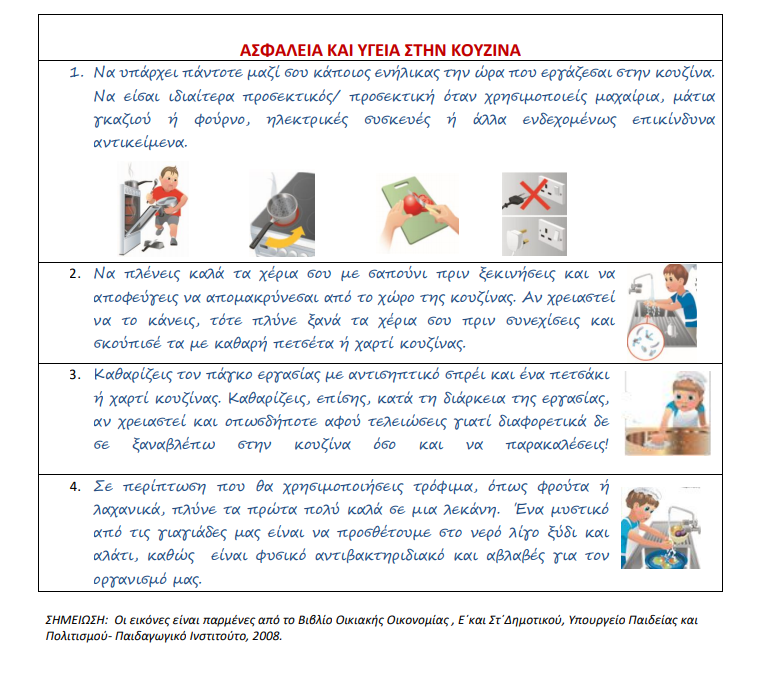 Αν έλαβες υπόψη σου όλα τα προηγούμενα είσαι έτοιμος για δουλειά. Και μην ξεχνάς :΄Εχω πάντοτε κοντά μου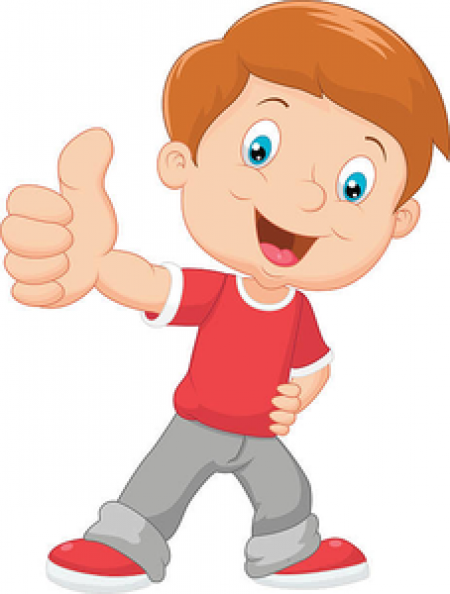  έναν  ενήλικα να με βοηθά.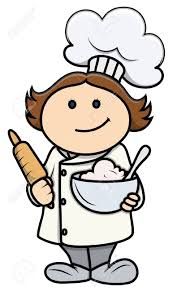 	Καλή επιτυχία!!!